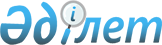 Об определении мест для размещения агитационных печатных материалов по Курмангазинскому району для кандидатов в депутаты Мажилиса Парламента и маслихатов Республики Казахстан
					
			Утративший силу
			
			
		
					Постановление Курмангазинского районного акимата Атырауской области от 30 ноября 2011 года № 431. Зарегистрировано Департаментом юстиции Атырауской области 6 декабря 2011 года № 4-8-214. Утратило силу - постановлением Курмангазинского районного акимата от 14 февраля 2012 года № 69.      Сноска. Утратило силу - постановлением Курмангазинского районного акимата от 14.02.2012 № 69.



      В соответствии пункта 4, 6 статьи 28 Конститутцинного Закона Республики Казахстан от 28 сентября 1995 года "О выборах в Республике Казахстан" также статьи 37 Закона Республики Казахстан от 23 января 2001 года "О местном государственном управлении и самоуправлении в Республике Казахстан", акимат района  ПОСТАНОВИЛ:



      1. Определить по согласованию с районной территориальной избирательной комиссией места для размещения агитационных печатных материалов по Курмангазинскому району для кандидатов в депутаты Мажилиса Парламента выдвинувшые по партийным спискам и маслихатов Республики Казахстан, согласно приложению № 1.



      2. Государственному органу, согласно приложению № 2 к настоящему постановлению, на договорной основе в порядке и на условиях, предусмотренных действующим законодательством Республики Казахстан, предоставить кандидатам в депутаты Мажилиса Парламента и маслихатов Республики Казахстан помещения для встреч с избирателями.



      3. Контроль за исполнением настоящего постановления возложить на Бралиева Б.- руководителя аппарата акима района.



      4. Постановление вводится в действие по истечении десяти календарных дней после дня его первого официального опубликования.      Аким района                                А. ТакешевСогласованоА. Амиргалиев - Председатель Курмангазинской районной избирательной

                комиссии

Приложение 1        

к постановлению акимата района

от 30 ноября 2011 года № 431 Перечень

мест для размещения агитационных печатных материалов для кандидатов в депутаты Мажилиса Парламента и маслихатов Республики Казахстан

Приложение 2        

к постановлению акимата района

от 30 ноября 2011года № 431 Государственный орган, ответственный за предоставление помещений кандидатам в депутаты Мажилиса Парламента и маслихатов Республики Казахстан для встреч с избирателями
					© 2012. РГП на ПХВ «Институт законодательства и правовой информации Республики Казахстан» Министерства юстиции Республики Казахстан
				№Населенный пунктМесто размещения1село ГанюшкиноСтенд на передней площадке дома культуры имени Кушекбаева2село ГанюшкиноСтенд на передней площадке средней школы имени Ауэзова3село ГанюшкиноСтенд на передней площадке средней школы имени Бегалиева4село АзгырСтенд на передней площадке Азгырской средней школы5ауыл КоныртерекСтенд на передней площадке Коныртерекской начальной школы6село АккольСтенд на передней площадке дома культуры7село АсанСтенд на передней площадке средней школы имени Момышулы8ауыл УштаганСтенд на передней площадке средней школы имени Курмангазы9село КотяевкаСтенд на передней площадке сельского клуба10село ЖыландыСтенд на передней площадке средней школы имени Д.Нурпейсовой11ауыл Гизат АлиповаСтенд на передней площадке средней школы имени Нажмеденова12ауыл АмангелдыСтенд на передней площадке фельдшерско–акушерского пункта13село БирликСтенд на передней площадке средней школы имени Имашева14село ДашиноСтенд на передней площадке сельского клуба15ауыл КошалакСтенд на передней площадке Кошалакской неполной средней школы16село ЖумекенСтенд на передней площадке Енбекшинской средней школы17село КоптогайСтенд на передней площадке сельской библиотеки18село КудряшовоСтенд на передней площадке фельдшерско–акушерского пункта19село КигашСтенд на передней площадке сельского клуба20село АлгаСтенд на передней площадке сельского дома культуры21разъезд АфанасьеваСтенд на передней площадке начальной школы № 8022село НуржауСтенд на передней площадке Нуржауской средней школы23ауыл ЖамбылСтенд на передней площадке фельдшерско–акушерского пункта24село ОрлыЩит на передней площадке сельского дома культуры25село СафонЩит на передней площадке сельского дома культуры26село СуюндукСтенд на передней площадке сельского дома культуры27село ПриморьеСтенд на передней площадке сельского клуба28село ШортанбайСтенд на передней площадке сельского дома культуры29ауыл ЖасталапСтенд на передней площадке средней школы имени УалихановаНаименование государственного органаРуководительТелефон, факсАдресОтдел финансов Курмангазинского районаКарсакова Замзагуль Ундасиновна8 71 2332-03-13Курмангазинский район, село Ганюшкино, ул. Хамит Испулаева, 66